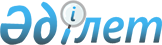 О внесении изменений и дополнений в приказ Министра здравоохранения Республики Казахстан от 3 июля 2017 года № 450 "Об утверждении Правил оказания скорой медицинской помощи в Республике Казахстан"Приказ Министра здравоохранения Республики Казахстан от 21 мая 2020 года № ҚР ДСМ-54/2020. Зарегистрирован в Министерстве юстиции Республики Казахстан 22 мая 2020 года № 20691
      В соответствии с подпунктом 96) пунктом 1 статьи 7 Кодекса Республики Казахстан от 18 сентября 2009 года "О здоровье народа и системе здравоохранения" и пунктом 1 статьи 10 Закона Республики Казахстан от 15 апреля 2013 года "О государственных услугах" ПРИКАЗЫВАЮ:
      1. Внести в приказ Министра здравоохранения Республики Казахстан от 3 июля 2017 года № 450 "Об утверждении Правил оказания скорой медицинской помощи в Республике Казахстан" (зарегистрирован в Реестре государственной регистрации нормативных правовых актов за № 15473, опубликован 17 августа 2017 года в Эталонном контрольном банке нормативных правовых актов Республики Казахстан) следующие изменения и дополнения:
      в Правилах оказания скорой медицинской помощи в Республике Казахстан, утвержденных указанным приказом:
      пункты 3, 4 и 5 изложить в следующей редакции:
      "3. Для получения государственной услуги "Вызов скорой медицинской помощи" физическое лицо (далее - услугополучатель) звонит на номер "103" субъектов здравоохранения, оказывающих скорую медицинскую помощь (далее - услугодатель).
      Основные требования к оказанию государственной услуги приведены в стандарте государственной услуги "Вызов скорой медицинской помощи" согласно приложению 1 к настоящим Правилам.
      Услугодатель вносит данные о стадии оказания государственной услуги в информационную систему мониторинга оказания государственных услуг в соответствии с подпунктом 11) пункта 2 статьи 5 Закона Республики Казахстан от 15 апреля 2013 года "О государственных услугах. 
      4. Диспетчер ССМП принимает на пульте "103" все вызовы от граждан при нарушении состояния здоровья в соответствии с Алгоритмом по приему, обработке и передаче вызовов согласно приложению 2 к настоящим Правилам. Время обработки вызова с момента его получения диспетчером ССМП составляет пять минут, в течение которого проводится сортировка по категории срочности вызова.
      5. Скорая медицинская помощь оказывается фельдшерскими и специализированными (врачебными) бригадами, состав которых определен согласно приложению 3 к настоящим Правилам.";
      пункт 8 изложить в следующей редакции:
      "8. Принятые диспетчером ССМП вызовы подразделяются на 4 (четыре) категории срочности согласно приложению 4 к настоящим Правилам:
      1) вызов 1 (первой) категории срочности – состояние пациента, представляющее непосредственную угрозу жизни, требующее оказания немедленной медицинской помощи;
      2) вызов 2 (второй) категории срочности – состояние пациента, представляющее потенциальную угрозу жизни без оказания медицинской помощи;
      3) вызов 3 (третьей) категории срочности – состояние пациента, представляющую потенциальную угрозу для здоровья без оказания медицинской помощи;
      4) вызов 4 (четвертой) категории срочности – состояние пациента, вызванное острым заболеванием или обострением хронического заболевания, без внезапных и выраженных нарушений органов и систем, при отсутствии непосредственной и потенциальной угрозы жизни и здоровью пациента.";
      пункт 11 изложить в следующей редакции:
      "11. Время прибытия фельдшерских и специализированных (врачебных) бригад до места нахождения пациента с момента получения вызова от диспетчера ССМП составляет:
      1 категория срочности – до десяти минут;
      2 категория срочности – до пятнадцати минут;
      3 категория срочности – до тридцати минут;
      4 категория срочности – до шестидесяти минут.";
      пункт 13 изложить в следующей редакции:
      "13. Вызовы 4 категории срочности обслуживаются на уровне отделения СМП при ПМСП. В организациях ПМСП с прикрепленным населением менее двадцати тысяч человек обслуживание вызовов 4 категории срочности допускается путем передачи данной услуги в аутсорсинг в медицинские организации или субъекты здравоохранения, имеющие лицензию на оказание скорой медицинской помощи, в соответствии со строкой 15 приложения 1 Закона Республики Казахстан от 16 мая 2014 года "О разрешениях и уведомлениях".";
      пункт 17 изложить в следующей редакции:
      "17. В случае заболевания пациента и необходимости его активного посещения на дому участковым врачом, фельдшером или врачом бригады ССМП или отделения СМП при ПМСП передается информация (актив) в организацию ПМСП и заполняется сигнальный лист для пациента по форме № 110-1/у, утвержденной приказом исполняющего обязанности Министра здравоохранения Республики Казахстан от 23 ноября 2010 года № 907 "Об утверждении форм первичной медицинской документации организаций здравоохранения" (зарегистрирован в Реестре государственной регистрации нормативных правовых актов за № 6697) (далее – Приказ № 907).";
      пункт 25 изложить в следующей редакции:
      "25. Приемное отделение стационара, оказывающее скорую медицинскую помощь, организует работу согласно приложению 5 к настоящим Правилам.";
      пункт 30 изложить в следующей редакции:
      "30. Пациенты первой группы поступают в палату интенсивной терапии, где реаниматолог продолжает реанимационную помощь, проведенную ранее специалистами скорой медицинской помощи. В случае проведения экстренной операции реаниматолог проводит общий наркоз, регионарную анестезию, местную анестезию в условиях операционной приемного покоя с дальнейшей транспортировкой пациента в отделение анестезиологии, реанимации и интенсивной терапии для пробуждения.";
      пункт 38 изложить в следующей редакции:
      "38. В структуру областных ССМП входят станция СМП, оказывающая СМП и медицинскую помощь, связанную с транспортировкой квалифицированных специалистов и (или) больного санитарным автотранспортом, подстанции СМП, районные отделения СМП и отделение санитарной авиации. В структуру ССМП городов республиканского значения и столицы входят станция СМП и подстанции СМП.";
      пункт 41 изложить в следующей редакции:
      "41. ССМП областей, городов республиканского значения и столицы обеспечиваются медицинскими изделиями и лекарственными средствами согласно приложению 6 к настоящим Правилам.
      Также, в целях оказания качественной медицинской помощи специалисты ССМП оснащаются мобильными камерами.";
      пункт 44 изложить в следующей редакции:
      "44. Специалисты ССМП и отделений СМП при ПМСП проходят обучение по международным признанным стандартам оказания скорой и неотложной помощи: "Базовая реанимация" – Basic Life Support (BLS), "Расширенная сердечно-легочная реанимация" – Advanced Cardiac Life Support (ACLS), "Расширенная сердечно-легочная реанимация в педиатрии" –Pediatric Advanced Life Support (PALS), "Оказание медицинской помощи на догоспитальном этапе при травмах" – Prehospital Trauma Life Support (PHTLS), "Неонатальная реанимация" – Neonatal Resusсitation Program (NRP). В целях отработки практических навыков специалистами областных и городских станций скорой помощи по оказанию экстренной медицинской помощи на базе областных и городских ССМП организуются симуляционные кабинеты.
      Симуляционный кабинет оснащается учебно-наглядными пособиями, приспособлениями для практических занятий по дисциплине и минимальным перечнем симуляционного оборудования согласно приложению 7 к настоящим Правилам.";
      дополнить пунктами 52, 53, 54, 55, 56, 57 следующего содержания:
      "52. Обучение специалистов ССМП и отделений СМП при ПМСП проводится с привлечением инструкторов и (или) тренеров, имеющих сертификат международного уровня с использованием официальных учебных материалов по соответствующим стандартам. Специалисты, прошедшие обучение, получают международно признанные сертификаты, с присвоением регистрационного номера в базе международной организации, разрабатывающей данные стандарты.
      53. Водители выездных бригад и младший медицинский персонал проходят обучение навыкам оказания первой помощи и базовой реанимации – Basic Life Support (BLS) каждые два года с получением соответствующего сертификата, в соответствии с международными стандартами. Водители выездных бригад дополнительно проходят обучение по безопасному вождению.
      54. Санитарный автотранспорт медицинских организаций, оказывающих СМП в рамках гарантированного объема бесплатной медицинской помощи, имеют надпись "103", "Скорая медицинская помощь", "Медициналық жедел жəрдем", "Medisinalyq jedel járdem" и "Ambulance".
      55. На санитарном автотранспорте СМП субъектов здравоохранения Республики Казахстан, относящимся к государственным юридическим лицам и (или) оказывающих услуги в рамках гарантированного объема бесплатной медицинской помощи наносятся цветографические схемы, опознавательные знаки, надписи, специальные световые и звуковые сигналы. 
      56. В часы наибольшего движения городского автотранспорта организуется дежурство дополнительных бригад СМП по решению местных исполнительных органов. Для обслуживания населения при проведении общественных мероприятий и иных случаях дежурства осуществляются на договорной основе.
      57. Бригада СМП обслуживает вызов без выписки рецептов на лекарственные средства, без выдачи листов о временной нетрудоспособности, без проведения освидетельствования факта смерти и выдачи заключения о смерти.";
      дополнить главой 3 следующего содержания:
      "Глава 3. Порядок обжалования решений, действий (бездействия) услугодателя и (или) его должностных лиц по вопросам оказания государственной услуги.
      58. Решения, действия (бездействие) услугодателя и (или) его должностных лиц по вопросам оказания государственных услуг обжалуются путем подачи жалобы на имя руководителя услугодателя, на интернет-ресурсе Национального координационного центра экстренной медицины www.emcrk.kz, или на интернет-ресурсе Министерства здравоохранения Республики Казахстан (далее – Министерство) www.dsm.gov.kz, либо по адресу: 010000, г. Нур-Султан, проспект Мәңгілік Ел, 8, Дом Министерств, подъезд № 5.
      Подтверждением принятия жалобы является ее регистрация (штамп, входящий номер и дата) в канцелярии услугодателя, Национального координационного центра экстренной медицины или Министерства. После регистрации жалоба направляется руководителю услугодателя, Национального координационного центра экстренной медицины или Министерства для определения ответственного исполнителя и принятия соответствующих мер.
      Жалоба услугополучателя, поступившая в адрес услугодателя, подлежит рассмотрению в течение пяти рабочих дней со дня ее регистрации. День регистрации жалобы не входит в срок ее рассмотрения. Мотивированный ответ о результатах рассмотрения жалобы направляется услугополучателю по почте либо выдается нарочно в канцелярии услугодателя.
      В случае несогласия с результатами оказанной государственной услуги услугополучатель обращается с жалобой в уполномоченный орган по оценке и контролю за качеством оказания государственных услуг.
      Жалоба услугополучателя, поступившая в адрес уполномоченного органа по оценке и контролю за качеством оказания государственных услуг, рассматривается в течение пятнадцати рабочих дней со дня ее регистрации.
      59. В случаях несогласия с результатами оказанной государственной услуги, услугополучатель обращается в суд в порядке, установленном законодательством Республики Казахстан.";
      приложение 1 изложить в редакции согласно приложению 1 к настоящему приказу; 
      приложение 2 изложить в редакции согласно приложению 2 к настоящему приказу; 
      правый верхний угол приложения 1 к Правилам оказания скорой медицинской помощи в Республике Казахстан изложить в следующей редакции:
      правый верхний угол приложения 2 к Правилам оказания скорой медицинской помощи в Республике Казахстан изложить в следующей редакции:
      правый верхний угол приложения 3 к Правилам оказания скорой медицинской помощи в Республике Казахстан изложить в следующей редакции:
      правый верхний угол приложения 4 к Правилам оказания скорой медицинской помощи в Республике Казахстан изложить в следующей редакции:
      дополнить приложением 6 согласно приложению 6 к настоящему приказу;
      дополнить приложением 7 согласно приложению 6 к настоящему приказу. 
      2. Департаменту организации медицинской помощи Министерства здравоохранения Республики Казахстан в установленном законодательством Республики Казахстан порядке обеспечить:
      1) государственную регистрацию настоящего приказа в Министерстве юстиции Республики Казахстан;
      2) размещение настоящего приказа на официальном интернет-ресурсе Министерства здравоохранения Республики Казахстан;
      3) в течение десяти рабочих дней после государственной регистрации настоящего приказа в Министерстве юстиции Республики Казахстан представление в Юридический департамент Министерства здравоохранения Республики Казахстан сведений об исполнении мероприятий, предусмотренных подпунктами 1) и 2) настоящего пункта.
      3. Контроль за исполнением настоящего приказа возложить на вице-министра здравоохранения Республики Казахстан Актаеву Л. М.
      4. Настоящий приказ вводится в действие по истечении десяти календарных дней после дня его первого официального опубликования.
      "СОГЛАСОВАНО"
Министерство внутренних дел
Республики Казахстан
       "СОГЛАСОВАНО"
Министерство цифрового развития,
инноваций и аэрокосмической
промышленности Республики Казахстан  Стандарт государственной услуги "Вызов скорой медицинской помощи" Алгоритм по приему, обработке и передаче вызова
      1. Поступает звонок на пульт "103".
      2. Трубку поднимает диспетчер, который:
      1) произносит краткое приветствие (называет свой служебный номер, в случае отсутствия – свою фамилию); 
      2) определяет точный адрес вызова и контактный телефон; 
      3) в случае вызова к пациенту, находящемся на улице, уточняет общеизвестные ориентиры (перекресток улиц, административные здания);
      4) уточняет данные вызывающего скорую помощь с контактным телефоном (городской, мобильный);
      5) опрашивает вызывающего: краткие данные по состоянию пациента и обстоятельствам заболевания или несчастного случая;
      6) если вызывающему неизвестны паспортные данные пациента или пострадавшего, то указывается его пол, приблизительный возраст;
      7) определяет повод вызова;
      8) записав вызов, сообщяет вызывающему время приема вызова и вторично называет свой служебный номер, Ф.И.О (при наличии).
      3. После приема вызова диспетчер дает следующие указания вызывающему:
      1) обеспечить бригаде СМП беспрепятственный проезд и доступ к пациенту или пострадавшему;
      2) организовать встречу вызванной бригады СМП у входа в квартиру (частный сектор) или подъезда;
      3) создать необходимые условия для оказания медицинской помощи и транспортировки в стационар.
      4. После приема вызова диспетчер, получив полноценные ответы на заданные вопросы, повторяет адрес и отвечает вызывающему: "Ваш вызов принят, ожидайте".
      5. Собранную информацию диспетчер фиксирует в АСУ вызовами, которая автоматически устанавливает порядковый номер вызова с записью хронометража времени (время приема, передачи вызова и выезда бригады СМП на вызов), Ф.И.О (при наличии) диспетчера.
      6. Диспетчер незамедлительно передает вызов свободной близлежащей бригаде СМП с учетом оперативной обстановки.
      7. При отсутствии свободных бригад СМП поступивший вызов откладывается на ожидание, затем передается освободившейся бригаде СМП.
      8. При поступлении вызовов 1 – 2 категории срочности и отсутствии свободной бригады СМП вызов ниже по категории срочности снимается (переходит на режим ожидания) для обслуживания категории срочности выше.
      9. В случае задержки вызова и повторных звонках вызывающего диспетчер обязан информировать пациента о предполагаемой задержке или ожидании выезда бригады СМП/СМП при ПМСП на вызов, дать рекомендации до прибытия бригады СМП.
      10. При жизнеугрожающих состояниях пациента диспетчер переключается на режим "Удержание звонка". 
      11. Диспетчер по приему вызова в программе АСУ вызовами создает дополнительную консультативную карту с фиксацией номера основной карты, в котором зафиксирован период удержания звонка.
      12. При поступлении вызова в период наибольшего поступления (с 18-00 ч. до 00-00 ч.) для соблюдения непрерывного обслуживания вызова диспетчер производит оптимальное распределение вызовов по территориальному участку согласно нормативу времени выезда и доезда бригады СМП.
      13. Информация в электронном варианте на компьютере контролируется руководством и старшим врачом диспетчерской службы СМП.
      14. В случаях, когда вызов не подлежит обслуживанию бригадой СМП, диспетчер рекомендует обратиться в ПМСП, либо переадресовывает вызов в организацию ПМСП в часы его работы для активного посещения пациента врачом. Вне часов работы ПМСП диспетчер определяет вызов как 4 категорию срочности и направляет вызов бригаде отделения СМП при ПМСП.
      15. В случае, если вызов связан с пожаром, аварией и (или) другой ЧС (включая криминальный характер) диспетчер обязан доложить старшему врачу диспетчерской службы, руководству ССМП (по утвержденной схеме оповещения) и в оперативные службы ("101", "102", "104", "112").
      16. При приеме вызова диспетчер ведет диалог в вежливой корректной форме с соблюдением правил этики, предельно внимательный, четко ставит нужные вопросы и добивается исчерпывающих ответов для правильного заполнения карты регистрации вызова.
      17. Все телефонные разговоры между диспетчером и вызывающим хранятся в электронном варианте записи в архиве на компьютере не менее 2 лет.
      18. Информация в электронном варианте на компьютере контролируется начальником и старшим врачом диспетчерской службы СМП.  Состав фельдшерской и специализированной (врачебной) бригады
      1. В состав фельдшерской бригады входят:
      два фельдшера;
      водитель.
      2. В состав специализированной (врачебной) бригады входят:
      врач;
      фельдшер;
      водитель. Перечень категорий срочности вызовов скорой медицинской помощи Организация работы приемного отделения стационара, оказывающего экстренную медицинскую помощь
      1. Приемное отделение - является структурным подразделением медицинской организации, оказывающим стационарную помощь, в котором осуществляется прием пациентов с экстренными показаниями.
      2. Для госпитализации пациентов устанавливаются свободные подъездные пути, и обеспечивается свободный доступ (доставку) пациента в приемное отделение до соответствующего этапа оказания медицинской помощи (отсутствие порогов, свободные лифты, открытые двери).
      3. Основные функции отделения:
      оказание экстренной медицинской помощи в круглосуточном режиме; проведение сортировки пациентов по триаж - системе;
      поддержание связи и взаимодействие с экстренными службами при чрезвычайных ситуациях;
      обеспечение готовности к массовому поступлению пациентов.
      4. В структуре приемного отделения организуются:
      1) пост регистрации (регистратура - диспетчерская);
      2) пост для наблюдения за пациентами;
      3) смотровые зоны с функциональными каталками/кроватями с учетом результатов медицинской сортировки по триаж системе;
      4) операционный зал для экстренного оперативного вмешательства;
      5) манипуляционная;
      6) палаты кратковременного пребывания больных (диагностические палаты) для оказания экстренной медицинской помощи с момента поступления до установления показаний к госпитализации и предварительного диагноза;
      7) палата (ы) интенсивной терапии (далее – ПИТ);
      8) зоны для проведения лабораторной, рентгенологической, ультразвуковой и эндоскопической диагностики;
      9) зоны осмотра амбулаторных пациентов;
      10) изолятор для лиц с подозрением на инфекционное заболевание.
      5. В приемном отделении предусматриваются: сортировочная площадка, зона для размещения каталок, ожидания пациентов, сопровождающих лиц, санитарной обработки пациентов, поступивших в приемное отделение.
      6. Все смотровые зоны оснащаются мобильными функциональными каталками/кроватями, которые отделены друг от друга межкроватными ширмами. Возле каталок/кроватей располагается мобильное диагностическое оборудование.
      7. В приемном отделении используются мобильные, передвижные, портативные аппараты для лабораторных методов обследования, компактные автоматические гематологические анализаторы, автоматические анализаторы мочи для проведения срочной диагностики рядом с пациентом в палате.
      8. ПИТ оснащается реанимационными функциональными каталками/кроватями, необходимыми лекарственными средствами и медицинскими изделиями для оказания реанимационной помощи.
      9. Операционный зал для экстренного оперативного вмешательства оснащается медицинским оборудованием, лекарственными средствами и медицинскими изделиями для проведения операций любой сложности.
      10. При проведении медицинской сортировки по триаж - системе применяется цветовая кодировка. Для сортировки применяются красные, желтые и зеленые цвета в зависимости от приоритета по осмотру, обследованию и лечению.
      11. Пациенты, которым не требуется обследование, направляются в зеленую зону. Пациенты, которым требуется обследование в приемном отделении, направляются в желтую зону. Пациенты в критическом состоянии без медицинской сортировки и регистрации напрямую направляются в красную зону.
      12. В красной зоне присутствие сопровождающих лиц не допускается.
      13. Требуемые образцы (материалы) для обследования и анализов берутся в желтой и красной зонах на месте нахождения пациента и направляются в соответствующие отделения в сопровождении персонала.
      14. В приемном отделении не допускается доставка биоматериалов пациентами и их близкими.
      15. Пациент не направляется в другую медицинскую организацию, если в медицинской организации, в которую он обратился или доставлен, имеются все ресурсы для оказания экстренной медицинской помощи.
      16. Пациенты с жизнеугрожающими состояниями не подлежат транспортировке в другую медицинскую организацию.
      17. Медицинская организация, куда направляется пациент, принимает необходимые меры для приема пациента и начать лечение без задержки.
      18. При выявлении факта контагиозных инфекций или особо опасных инфекций в результате сортировки, пациента помещают в специальный бокс, изолированный от других помещений приемного покоя для наблюдения и оказания экстренной медицинской помощи.
      19. Вход в бокс осуществляется через специальный тамбур, в котором размещаются средства индивидуальной защиты (комплект одноразовой одежды, одноразовые маски, колпаки, бахилы) и имеется санитарная комната с санузлом. Минимальный перечень лекарственных средств и медицинских изделий станции скорой медицинской помощи Медицинские изделия
      Примечание: 
      * имеет специально разработанное заводом-производителем крепление, обеспечивающее размещение изделий на стене санитарного транспорта. Для электрических изделий с необходимостью зарядки – с встроенным в крепление разъҰмом для зарядки на стене санитарного транспорта.  Минимальный перечень симуляционного оборудования
					© 2012. РГП на ПХВ «Институт законодательства и правовой информации Республики Казахстан» Министерства юстиции Республики Казахстан
				Приложение 3
к Правилам оказания скорой
медицинской помощи
в Республике Казахстан;Приложение 4
к Правилам оказания скорой
медицинской помощи
в Республике Казахстан;Приложение 5
к Правилам оказания скорой
медицинской помощи
в Республике Казахстан;Приложение 6
к Правилам оказания скорой
медицинской помощи
в Республике Казахстан;
      Министр здравоохранения
Республики Казахстан 

Е. Биртанов
Приложение 1 к приказу
Министра здравоохранения
от 21 мая 2020 года
№ ҚР ДСМ-54/2020Приложение 1 к Правилам
оказания скорой 
медицинской помощи 
в Республике Казахстан
1
Наименование услугодателя 
Субъекты здравоохранения.
2
Способы предоставления государственной услуги 
Субъекты здравоохранения.
3
Срок оказания государственной услуги
Время обработки вызова с момента его получения диспетчером составляет пять минут, в течение которого проводится сортировка по категории срочности вызова. 

Время прибытия бригады до места нахождения пациента с момента получения вызова от диспетчера согласно перечню категорий срочности вызовов скорой медицинской помощи (от 10 минут до 60 минут).
4
Форма оказания государственной услуги
Бумажная.
5
Результат оказания государственной услуги
Оказание скорой медицинской помощи. 
6
Размер оплаты, взимаемой с услугополучателя при оказании государственной услуги, и способы ее взимания в случаях, предусмотренных законодательством Республики Казахстан
Бесплатно.
7
График работы
Круглосуточно.
8
Перечень документов, необходимых для оказания государственной услуги
Сведения, необходимые для оказания государственной услуги 

1) фамилия, имя, отчество (при его наличии), возраст и пол пациента;

2) данные по состоянию пациента и обстоятельства несчастного случая, травмы или заболевания;

3) адрес и телефон, а также ориентировочные данные по проезду к месту нахождения пациента. 
9
Основания для отказа в оказании государственной услуги, установленные законодательством Республики Казахстан
Не предусмотрено.
10
Иные требования с учетом особенностей оказания государственной услуги
Все вызовы от граждан при нарушении состояния здоровья принимаются по номеру "103".Приложение 2
к приказу Министра
здравоохраненияПриложение 2 к Правилам
оказания скорой 
медицинской помощи
в Республике КазахстанПриложение 3
к приказу Министра
здравоохраненияПриложение 1 к Правилам
оказания скорой 
медицинской помощи
в Республике КазахстанПриложение 4
к приказу Министра
здравоохраненияПриложение 2 к Правилам
оказания скорой 
медицинской помощи
в Республике Казахстан
Описание категории
Код
Причина вызова
1
2
3
1. Категория срочности 1 (время прибытия бригады - до 10 минут)
1. Категория срочности 1 (время прибытия бригады - до 10 минут)
1. Категория срочности 1 (время прибытия бригады - до 10 минут)
Состояние пациента, представляющее непосредственную угрозу жизни, требующее немедленной медицинской помощи
1.1
Потеря сознания (любого генеза)
Состояние пациента, представляющее непосредственную угрозу жизни, требующее немедленной медицинской помощи
1.2
Остановка дыхания
Состояние пациента, представляющее непосредственную угрозу жизни, требующее немедленной медицинской помощи
1.3
Остановка сердечной деятельности
Состояние пациента, представляющее непосредственную угрозу жизни, требующее немедленной медицинской помощи
1.4
Инородное тело дыхательных путей
Состояние пациента, представляющее непосредственную угрозу жизни, требующее немедленной медицинской помощи
1.5
Шок
Состояние пациента, представляющее непосредственную угрозу жизни, требующее немедленной медицинской помощи
1.6
Судороги
Состояние пациента, представляющее непосредственную угрозу жизни, требующее немедленной медицинской помощи
1.7
Боли в груди
Состояние пациента, представляющее непосредственную угрозу жизни, требующее немедленной медицинской помощи
1.8
Парезы и плегии (впервые возникшие)
Состояние пациента, представляющее непосредственную угрозу жизни, требующее немедленной медицинской помощи
1.9
Множественные травмы и ранения с кровотечением
Состояние пациента, представляющее непосредственную угрозу жизни, требующее немедленной медицинской помощи
1.10
Ранения с кровотечением
Состояние пациента, представляющее непосредственную угрозу жизни, требующее немедленной медицинской помощи
1.11
Изолированная травма (головы, шеи) с кровотечением
Состояние пациента, представляющее непосредственную угрозу жизни, требующее немедленной медицинской помощи
1.12
Обширные ожоги и обморожения
Состояние пациента, представляющее непосредственную угрозу жизни, требующее немедленной медицинской помощи
1.13
Укусы (ужаления) животных и насекомых (угроза развития анафилактического шока)
Состояние пациента, представляющее непосредственную угрозу жизни, требующее немедленной медицинской помощи
1.14
Электротравма
Состояние пациента, представляющее непосредственную угрозу жизни, требующее немедленной медицинской помощи
1.15
Рвота с кровью
Состояние пациента, представляющее непосредственную угрозу жизни, требующее немедленной медицинской помощи
1.16
Роды с осложнениями
Состояние пациента, представляющее непосредственную угрозу жизни, требующее немедленной медицинской помощи
1.17
Транспортировка ткани (части ткани), органов (части органов) для последующей трансплантации
Состояние пациента, представляющее непосредственную угрозу жизни, требующее немедленной медицинской помощи
1.18
Чрезвычайные ситуации
2. Категория срочности 2 (время прибытия бригады до 15 минут)
2. Категория срочности 2 (время прибытия бригады до 15 минут)
2. Категория срочности 2 (время прибытия бригады до 15 минут)
Состояние пациента, представляющее потенциальную угрозу жизни, требующее медицинскую помощь
2.1
Сознание нарушено, с тенденцией к дальнейшему угнетению
Состояние пациента, представляющее потенциальную угрозу жизни, требующее медицинскую помощь
2.2
Выраженные нарушения внешнего дыхания 
Состояние пациента, представляющее потенциальную угрозу жизни, требующее медицинскую помощь
2.3
Нарушение ритма сердца
Состояние пациента, представляющее потенциальную угрозу жизни, требующее медицинскую помощь
2.4
Гемодинамика нестабильна. Высокий риск развития шока, осложненного криза
Состояние пациента, представляющее потенциальную угрозу жизни, требующее медицинскую помощь
2.5
Высокая температура выше 38º С у детей до 3 лет и у беременных 
Состояние пациента, представляющее потенциальную угрозу жизни, требующее медицинскую помощь
2.6
Сыпь на фоне высокой температуры
Состояние пациента, представляющее потенциальную угрозу жизни, требующее медицинскую помощь
2.7
Изолированная травма с кровотечением
Состояние пациента, представляющее потенциальную угрозу жизни, требующее медицинскую помощь
2.8
Отравление токсическими веществами
Состояние пациента, представляющее потенциальную угрозу жизни, требующее медицинскую помощь
2.9
Атипичные боли (подозрение на острый коронарный синдром)
Состояние пациента, представляющее потенциальную угрозу жизни, требующее медицинскую помощь
2.10
Головная боль у беременных
Состояние пациента, представляющее потенциальную угрозу жизни, требующее медицинскую помощь
2.11
Рвота + жидкий стул с тяжелыми признаками обезвоживания
Состояние пациента, представляющее потенциальную угрозу жизни, требующее медицинскую помощь
2.12
Психоз различной этиологии
3. Категория срочности 3 (время прибытия бригады до 30 минут)
3. Категория срочности 3 (время прибытия бригады до 30 минут)
3. Категория срочности 3 (время прибытия бригады до 30 минут)
Состояние пациента, представляющую потенциальную угрозу для здоровья, требующее медицинскую помощь
3.1
Изолированная травма без кровотечения
Состояние пациента, представляющую потенциальную угрозу для здоровья, требующее медицинскую помощь
3.2
Боли в животе (острый живот)
Состояние пациента, представляющую потенциальную угрозу для здоровья, требующее медицинскую помощь
3.3
Высокая температура, не купируемая самостоятельно
Состояние пациента, представляющую потенциальную угрозу для здоровья, требующее медицинскую помощь
3.4
Физиологические роды
Состояние пациента, представляющую потенциальную угрозу для здоровья, требующее медицинскую помощь
3.5
Боли в животе у беременных (угроза прерывания беременности)
Состояние пациента, представляющую потенциальную угрозу для здоровья, требующее медицинскую помощь
3.6
Ограниченные ожоги и обморожения у детей 
4. Категория срочности 4 (время прибытия бригады до 60 минут)
4. Категория срочности 4 (время прибытия бригады до 60 минут)
4. Категория срочности 4 (время прибытия бригады до 60 минут)
Состояние пациента, вызванное острым заболеванием или обострением хронического заболевания, без внезапных и выраженных нарушений органов и систем, при отсутствии непосредственной угрозы жизни и здоровью больного.
4.1
Острые заболевания или обострения хронических заболеваний, без явных признаков угрозы жизни
Состояние пациента, вызванное острым заболеванием или обострением хронического заболевания, без внезапных и выраженных нарушений органов и систем, при отсутствии непосредственной угрозы жизни и здоровью больного.
4.2
Острые воспалительные и аллергические заболевания кожи и подкожной клетчатки
Состояние пациента, вызванное острым заболеванием или обострением хронического заболевания, без внезапных и выраженных нарушений органов и систем, при отсутствии непосредственной угрозы жизни и здоровью больного.
4.3
Легкие травмы (неглубокие раны, ожоги, ушибы, ссадины)
Состояние пациента, вызванное острым заболеванием или обострением хронического заболевания, без внезапных и выраженных нарушений органов и систем, при отсутствии непосредственной угрозы жизни и здоровью больного.
4.4
Болевой синдром, вызванный хроническим заболеванием
Состояние пациента, вызванное острым заболеванием или обострением хронического заболевания, без внезапных и выраженных нарушений органов и систем, при отсутствии непосредственной угрозы жизни и здоровью больного.
4.5
Рвота + жидкий стул с легкими признаками обезвоживания
Состояние пациента, вызванное острым заболеванием или обострением хронического заболевания, без внезапных и выраженных нарушений органов и систем, при отсутствии непосредственной угрозы жизни и здоровью больного.
4.6
Рвота у беременных (до 12 недель)
Состояние пациента, вызванное острым заболеванием или обострением хронического заболевания, без внезапных и выраженных нарушений органов и систем, при отсутствии непосредственной угрозы жизни и здоровью больного.
4.7
Острая задержка мочи, вызванная хроническими заболеваниями органов мочевыделительной системы
Состояние пациента, вызванное острым заболеванием или обострением хронического заболевания, без внезапных и выраженных нарушений органов и систем, при отсутствии непосредственной угрозы жизни и здоровью больного.
4.8
Моча с примесью крови
Состояние пациента, вызванное острым заболеванием или обострением хронического заболевания, без внезапных и выраженных нарушений органов и систем, при отсутствии непосредственной угрозы жизни и здоровью больного.
4.9
Воспалительные заболевания после родов, абортов
Состояние пациента, вызванное острым заболеванием или обострением хронического заболевания, без внезапных и выраженных нарушений органов и систем, при отсутствии непосредственной угрозы жизни и здоровью больного.
4.10
Инородные тела, кроме дыхательных путей
Состояние пациента, вызванное острым заболеванием или обострением хронического заболевания, без внезапных и выраженных нарушений органов и систем, при отсутствии непосредственной угрозы жизни и здоровью больного.
4.11
Состояния, требующих проведения медицинских манипуляций в условиях организаций первичной медико-санитарной помощи или стационара
Состояние пациента, вызванное острым заболеванием или обострением хронического заболевания, без внезапных и выраженных нарушений органов и систем, при отсутствии непосредственной угрозы жизни и здоровью больного.
4.12
Укусы (ужаления) животных и насекомых
Состояние пациента, вызванное острым заболеванием или обострением хронического заболевания, без внезапных и выраженных нарушений органов и систем, при отсутствии непосредственной угрозы жизни и здоровью больного.
4.13
Артериальная гипертензия (без осложненного криза)Приложение 5
к приказу Министра
здравоохраненияПриложение 3 к Правилам
оказания скорой 
медицинской помощи
в Республике КазахстанПриложение 6
к приказу Министра
здравоохраненияПриложение 4 к Правилам
оказания скорой 
медицинской помощи
в Республике Казахстан
Оснащение сумки-укладки
Оснащение сумки-укладки
АТХ код
Фармакологическая группа/ МНН
 

Лекарственная форма
 

Лекарственная форма
Единица измерения
A 
Пищеварительный тракт и обмен веществ 
Пищеварительный тракт и обмен веществ 
Пищеварительный тракт и обмен веществ 
Пищеварительный тракт и обмен веществ 
A03 
Препараты для лечения функциональных нарушений со стороны ЖКТ 
Препараты для лечения функциональных нарушений со стороны ЖКТ 
Препараты для лечения функциональных нарушений со стороны ЖКТ 
Препараты для лечения функциональных нарушений со стороны ЖКТ 
A03A
Препараты, применяемые при нарушениях функции кишечника 
Препараты, применяемые при нарушениях функции кишечника 
Препараты, применяемые при нарушениях функции кишечника 
Препараты, применяемые при нарушениях функции кишечника 
A03AX
Другие препараты, применяемые при нарушениях функции кишечника 
Другие препараты, применяемые при нарушениях функции кишечника 
Другие препараты, применяемые при нарушениях функции кишечника 
Другие препараты, применяемые при нарушениях функции кишечника 
Платифиллин
раствор для инъекций 0,2% 1 мл
раствор для инъекций 0,2% 1 мл
 ампула
A03B 
Красавка и ее производные 
Красавка и ее производные 
Красавка и ее производные 
Красавка и ее производные 
A03BA
Алкалоиды красавки, третичные амины 
Алкалоиды красавки, третичные амины 
Алкалоиды красавки, третичные амины 
Алкалоиды красавки, третичные амины 
A03BA01
Атропина сульфат
раствор для инъекций 1мг/мл
раствор для инъекций 1мг/мл
ампула
A03F 
Стимуляторы моторики ЖКТ 
Стимуляторы моторики ЖКТ 
Стимуляторы моторики ЖКТ 
Стимуляторы моторики ЖКТ 
A03FA01
Метоклопрамид
раствор для инъекций 0,5% 2 мл
раствор для инъекций 0,5% 2 мл
 ампула
A07
Противодиарейные, кишечные противовоспалительные и противомикробные препараты
Противодиарейные, кишечные противовоспалительные и противомикробные препараты
Противодиарейные, кишечные противовоспалительные и противомикробные препараты
Противодиарейные, кишечные противовоспалительные и противомикробные препараты
A07ВА01
Уголь активированный
таблетки 250 мг
таблетки 250 мг
таблетка
А07С
Электролиты с углеводами
Электролиты с углеводами
Электролиты с углеводами
Электролиты с углеводами
А07СА
Оральная регидратационная соль
порошок для приготовления раствора для приема внутрь
порошок для приготовления раствора для приема внутрь
пакетик
A11
Витамины
Витамины
Витамины
Витамины
A11D
Витамин B1 и его комбинация с витаминами B6 
Витамин B1 и его комбинация с витаминами B6 
Витамин B1 и его комбинация с витаминами B6 
Витамин B1 и его комбинация с витаминами B6 
A11DA
Витамин B1
Витамин B1
Витамин B1
Витамин B1
A11DA01
Тиамин
раствор для инъекций 5%, 1мл
раствор для инъекций 5%, 1мл
ампула
A11G
Аскорбиновая кислота (включая комбинации с другими препаратами)
Аскорбиновая кислота (включая комбинации с другими препаратами)
Аскорбиновая кислота (включая комбинации с другими препаратами)
Аскорбиновая кислота (включая комбинации с другими препаратами)
A11GA01
Аскорбиновая кислота
раствор для инъекций 5% 2 мл
раствор для инъекций 5% 2 мл
 ампула
A11H
Прочие витамины
Прочие витамины
Прочие витамины
Прочие витамины
A11HA02
Пиридоксин
раствор для инъекции 5%, 1 мл
раствор для инъекции 5%, 1 мл
ампула
B01AC
Антитромбические средства, ингибиторы агрегации тромбоцитов (исключая гепарин)
Антитромбические средства, ингибиторы агрегации тромбоцитов (исключая гепарин)
Антитромбические средства, ингибиторы агрегации тромбоцитов (исключая гепарин)
Антитромбические средства, ингибиторы агрегации тромбоцитов (исключая гепарин)
B01AC04
Клопидогрел
таблетки, покрытые оболочкой 300 мг
таблетки, покрытые оболочкой 300 мг
таблетка
B01AC24
Тикагрелор
таблетка, покрытая пленочной оболочкой, 90 мг
таблетка, покрытая пленочной оболочкой, 90 мг
таблетка
B
Кроветворение и кровь  
Кроветворение и кровь  
Кроветворение и кровь  
Кроветворение и кровь  
B01
Антикоагулянты  
Антикоагулянты  
Антикоагулянты  
Антикоагулянты  
B01AB 
Гепарин и его производные  
Гепарин и его производные  
Гепарин и его производные  
Гепарин и его производные  
B01AB01
Гепарин натрия 
раствор для инъекций 5000 ЕД/мл 5 мл
раствор для инъекций 5000 ЕД/мл 5 мл
 флакон
B01AD 
Ферментные препараты  
Ферментные препараты  
Ферментные препараты  
Ферментные препараты  
B01AD02
Алтеплаза
порошок лиофилизированный для приготовления раствора для внутривенных инфузий 50 мг 
порошок лиофилизированный для приготовления раствора для внутривенных инфузий 50 мг 
 флакон
B01AX
Прочие антикоагулянты
Прочие антикоагулянты
Прочие антикоагулянты
Прочие антикоагулянты
B01AX05
Фондапаринукс натрия
раствор для подкожного и внутривенного введения 2,5 мг/0,5 мл
раствор для подкожного и внутривенного введения 2,5 мг/0,5 мл
шприц
B02B 
Витамин K и другие гемостатики 
Витамин K и другие гемостатики 
Витамин K и другие гемостатики 
Витамин K и другие гемостатики 
B02BX 
Другие гемостатические препараты для системного применения  
Другие гемостатические препараты для системного применения  
Другие гемостатические препараты для системного применения  
Другие гемостатические препараты для системного применения  
B02BX01
Этамзилат
раствор для инъекций 12,5%, 2 мл
раствор для инъекций 12,5%, 2 мл
 ампула
B05
Плазмозамещающие и перфузионные растворы  
Плазмозамещающие и перфузионные растворы  
Плазмозамещающие и перфузионные растворы  
Плазмозамещающие и перфузионные растворы  
B05A 
Препараты крови  
Препараты крови  
Препараты крови  
Препараты крови  
B05AA 
Препараты плазмы крови и плазмозамещающие препараты  
Препараты плазмы крови и плазмозамещающие препараты  
Препараты плазмы крови и плазмозамещающие препараты  
Препараты плазмы крови и плазмозамещающие препараты  
B05AA05
Декстран 
раствор для инфузий 10% 200 мл
раствор для инфузий 10% 200 мл
флакон
B05AA07 
Гидроксиэтилкрахмал (пентакрахмал) 
раствор для инфузий 10% 500 мл
раствор для инфузий 10% 500 мл
флакон
B05B 
Растворы для внутривенного введения 
Растворы для внутривенного введения 
Растворы для внутривенного введения 
Растворы для внутривенного введения 
B05BB
Растворы, влияющие на водно-электролитный баланс 
Растворы, влияющие на водно-электролитный баланс 
Растворы, влияющие на водно-электролитный баланс 
Растворы, влияющие на водно-электролитный баланс 
B05BB01
Натрия хлорид 
раствор для инъекций 0,9% 5 мл
раствор для инъекций 0,9% 5 мл
ампула
B05C
Ирригационные растворы  
Ирригационные растворы  
Ирригационные растворы  
Ирригационные растворы  
B05CB 
Солевые растворы 
B05CB01
Натрия хлорид 
раствор для инфузий 0,9% по 200мл, 250мл,400 мл
раствор для инфузий 0,9% по 200мл, 250мл,400 мл
флакон
B05CX 
Прочие ирригационные растворы 
Прочие ирригационные растворы 
Прочие ирригационные растворы 
Прочие ирригационные растворы 
B05CX01
Декстроза
раствор для инфузий5% 200 мл; для инъекции 5% 5мл
раствор для инфузий5% 200 мл; для инъекции 5% 5мл
 флакон
B05X 
Добавки к растворам для в/в введения  
Добавки к растворам для в/в введения  
Добавки к растворам для в/в введения  
Добавки к растворам для в/в введения  
B05XA 
Электролитные растворы  
Электролитные растворы  
Электролитные растворы  
Электролитные растворы  
B05XA05 
Магния сульфат
раствор для инъекций 25% 5 мл
раствор для инъекций 25% 5 мл
 ампула
B05XA07
Кальция хлорид
раствор для инъекций 10% 5 мл
раствор для инъекций 10% 5 мл
ампула
C 
Сердечно-сосудистая система 
Сердечно-сосудистая система 
Сердечно-сосудистая система 
Сердечно-сосудистая система 
C01 
Препараты для лечения заболеваний сердца 
Препараты для лечения заболеваний сердца 
Препараты для лечения заболеваний сердца 
Препараты для лечения заболеваний сердца 
C01A 
Сердечные гликозиды  
Сердечные гликозиды  
Сердечные гликозиды  
Сердечные гликозиды  
C01AA 
Гликозиды наперстянки  
Гликозиды наперстянки  
Гликозиды наперстянки  
Гликозиды наперстянки  
C01AA05 
Дигоксин
раствор для инъекций 0,25 мг/мл
раствор для инъекций 0,25 мг/мл
  ампула
C01B
Антиаритмические препараты I и III классов  
Антиаритмические препараты I и III классов  
Антиаритмические препараты I и III классов  
Антиаритмические препараты I и III классов  
С01ВВ
Антиаритмические препараты IВ класса  
Антиаритмические препараты IВ класса  
Антиаритмические препараты IВ класса  
Антиаритмические препараты IВ класса  
C01BD 
Антиаритмические препараты III класса 
Антиаритмические препараты III класса 
Антиаритмические препараты III класса 
Антиаритмические препараты III класса 
C01BD01 
Амиодарон
раствор для внутривенных инъекций 150 мг/3 мл
раствор для внутривенных инъекций 150 мг/3 мл
 ампула
C01C 
Кардиотонические препараты, исключая сердечные гликозиды  
Кардиотонические препараты, исключая сердечные гликозиды  
Кардиотонические препараты, исключая сердечные гликозиды  
Кардиотонические препараты, исключая сердечные гликозиды  
C01CA
Адренергетики и допаминомиметики 
Адренергетики и допаминомиметики 
Адренергетики и допаминомиметики 
Адренергетики и допаминомиметики 
C01CA04 
Допамин
концентрат для приготовления раствора для инфузий 4% 5мл
концентрат для приготовления раствора для инфузий 4% 5мл
 ампула
C01CA07
Добутамин
лиофилизат для приготовления раствора для инфузий 250 мг
лиофилизат для приготовления раствора для инфузий 250 мг
 ампула
C01CA24
Эпинефрин
раствор для инъекций 0,18 % 1 мл
раствор для инъекций 0,18 % 1 мл
  ампула
C01D
Периферические вазодилататоры, применяемые для лечения заболеваний сердца  
Периферические вазодилататоры, применяемые для лечения заболеваний сердца  
Периферические вазодилататоры, применяемые для лечения заболеваний сердца  
Периферические вазодилататоры, применяемые для лечения заболеваний сердца  
C01DA 
Органические нитраты  
Органические нитраты  
Органические нитраты  
Органические нитраты  
C01DA02
Нитроглицерин
аэрозоль подъязычный дозированный 0,4 мг/доза 10г
аэрозоль подъязычный дозированный 0,4 мг/доза 10г
 флакон
C01DA08 
Изосорбидадинитрат
концентрат для приготовления раствора для инфузий 1 мг/мл 10 мл/аэрозоль
концентрат для приготовления раствора для инфузий 1 мг/мл 10 мл/аэрозоль
ампула/ флакон
C01E 
Другие препараты для лечения заболеваний сердца  
Другие препараты для лечения заболеваний сердца  
Другие препараты для лечения заболеваний сердца  
Другие препараты для лечения заболеваний сердца  
C02 
Антигипертензивные препараты  
Антигипертензивные препараты  
Антигипертензивные препараты  
Антигипертензивные препараты  
C02C 
Периферические антиадренергические препараты  
Периферические антиадренергические препараты  
Периферические антиадренергические препараты  
Периферические антиадренергические препараты  
C02CA 
Альфа-адреноблокаторы 
Альфа-адреноблокаторы 
Альфа-адреноблокаторы 
Альфа-адреноблокаторы 
C02CA06
Антигипертензивные средства, альфа - адреноблокаторы (Урапидил)
раствор для внутривенного введения 5 мг/мл 5 мл
раствор для внутривенного введения 5 мг/мл 5 мл
  ампула
C03
Диуретики  
Диуретики  
Диуретики  
Диуретики  
C03C 
"Петлевые" диуретики  
"Петлевые" диуретики  
"Петлевые" диуретики  
"Петлевые" диуретики  
C03CA 
Сульфонамидные диуретики  
Сульфонамидные диуретики  
Сульфонамидные диуретики  
Сульфонамидные диуретики  
C03CA01 
Фуросемид
раствор для инъекций 1%, 2 мл
раствор для инъекций 1%, 2 мл
  ампула
C07 
Бета-адреноблокаторы  
Бета-адреноблокаторы  
Бета-адреноблокаторы  
Бета-адреноблокаторы  
C07A
Бета-адреноблокаторы 
Бета-адреноблокаторы 
Бета-адреноблокаторы 
Бета-адреноблокаторы 
C07AB 
Селективные бета-адреноблокаторы  
Селективные бета-адреноблокаторы  
Селективные бета-адреноблокаторы  
Селективные бета-адреноблокаторы  
C07AB02 
Метопролол
раствор для внутривенного введения 1 мг/мл 5 мл
раствор для внутривенного введения 1 мг/мл 5 мл
  ампула
C08
Блокаторы кальциевых каналов  
Блокаторы кальциевых каналов  
Блокаторы кальциевых каналов  
Блокаторы кальциевых каналов  
C08C 
Селективные блокаторы кальциевых каналов с преимущественным влиянием на сосуды 
Селективные блокаторы кальциевых каналов с преимущественным влиянием на сосуды 
Селективные блокаторы кальциевых каналов с преимущественным влиянием на сосуды 
Селективные блокаторы кальциевых каналов с преимущественным влиянием на сосуды 
C08CA 
Дигидропиридиновые производные 
Дигидропиридиновые производные 
Дигидропиридиновые производные 
Дигидропиридиновые производные 
C08CA05 
Нифедипин
таблетки, покрытые оболочкой 10 мг
таблетки, покрытые оболочкой 10 мг
таблетка
C09
Препараты, влияющие на ренин-ангиотензиновую систему  
Препараты, влияющие на ренин-ангиотензиновую систему  
Препараты, влияющие на ренин-ангиотензиновую систему  
Препараты, влияющие на ренин-ангиотензиновую систему  
C09A 
Ингибиторы ангиотензин-превращающего фермента (АПФ) 
Ингибиторы ангиотензин-превращающего фермента (АПФ) 
Ингибиторы ангиотензин-превращающего фермента (АПФ) 
Ингибиторы ангиотензин-превращающего фермента (АПФ) 
C09AA01 
Каптоприл
таблетки 25 мг
таблетки 25 мг
таблетка
C09AA02
Эналаприл
раствор для инъекций 1,25 мг/мл 1 мл 
раствор для инъекций 1,25 мг/мл 1 мл 
  ампула 
D
Дерматология 
D03 
Препараты для лечения ран и язв  
Препараты для лечения ран и язв  
Препараты для лечения ран и язв  
Препараты для лечения ран и язв  
D03A 
Препараты, способствующие нормальному рубцеванию 
Препараты, способствующие нормальному рубцеванию 
Препараты, способствующие нормальному рубцеванию 
Препараты, способствующие нормальному рубцеванию 
D03AX03 
Декспантенол
аэрозоль для наружного применения 
аэрозоль для наружного применения 
 флакон
D08 
Антисептики и дезинфицирующие препараты 
Антисептики и дезинфицирующие препараты 
Антисептики и дезинфицирующие препараты 
Антисептики и дезинфицирующие препараты 
D08AG 
Препараты йода 
Препараты йода 
Препараты йода 
Препараты йода 
D08AG03 
Йод
раствор спиртовой 5% 20 мл
раствор спиртовой 5% 20 мл
 флакон
D08AX 
Прочие антисептики и дезинфицирующие препараты  
Прочие антисептики и дезинфицирующие препараты  
Прочие антисептики и дезинфицирующие препараты  
Прочие антисептики и дезинфицирующие препараты  
D08AX
Бриллиантовый зеленый
раствор спиртовой 1% 20мл
раствор спиртовой 1% 20мл
флакон
D08AX01 
Перекись водорода
раствор для наружного применения 3% 50мл
раствор для наружного применения 3% 50мл
флакон
D08AX08 
Этанол 
раствор для наружного применения 70% 50 мл
раствор для наружного применения 70% 50 мл
флакон
H 
Гормоны для системного применения, исключая половые гормоны и инсулины  
Гормоны для системного применения, исключая половые гормоны и инсулины  
Гормоны для системного применения, исключая половые гормоны и инсулины  
Гормоны для системного применения, исключая половые гормоны и инсулины  
H01 
Гормоны гипоталамуса и гипофиза и их аналоги  
Гормоны гипоталамуса и гипофиза и их аналоги  
Гормоны гипоталамуса и гипофиза и их аналоги  
Гормоны гипоталамуса и гипофиза и их аналоги  
H01B 
Гормоны задней доли гипофиза 
Гормоны задней доли гипофиза 
Гормоны задней доли гипофиза 
Гормоны задней доли гипофиза 
H01BB 
Окситоцин и его аналоги 
Окситоцин и его аналоги 
Окситоцин и его аналоги 
Окситоцин и его аналоги 
H01BB02
Окситоцин 
раствор для инъекций 5 ЕД/мл 1мл
раствор для инъекций 5 ЕД/мл 1мл
  ампула
H02 
Кортикостероиды для системного применения  
Кортикостероиды для системного применения  
Кортикостероиды для системного применения  
Кортикостероиды для системного применения  
H02A 
Кортикостероиды для системного применения  
Кортикостероиды для системного применения  
Кортикостероиды для системного применения  
Кортикостероиды для системного применения  
H02AB 
Глюкокортикоиды 
Глюкокортикоиды 
Глюкокортикоиды 
Глюкокортикоиды 
H02AB02 
Дексаметазон
раствор для инъекций 4 мг/мл 1мл
раствор для инъекций 4 мг/мл 1мл
 ампула
H02AB06
Преднизолон
раствор для инъкций30 мг/мл 1 мл
раствор для инъкций30 мг/мл 1 мл
 ампула
M 
Костно-мышечная система  
Костно-мышечная система  
Костно-мышечная система  
Костно-мышечная система  
M01 
Противовоспалительные и противоревматические препараты  
Противовоспалительные и противоревматические препараты  
Противовоспалительные и противоревматические препараты  
Противовоспалительные и противоревматические препараты  
M01A 
Нестероидные противовоспалительные и противоревматические препараты  
Нестероидные противовоспалительные и противоревматические препараты  
Нестероидные противовоспалительные и противоревматические препараты  
Нестероидные противовоспалительные и противоревматические препараты  
M01AE
Производные пропионовой кислоты 
Производные пропионовой кислоты 
Производные пропионовой кислоты 
Производные пропионовой кислоты 
M01AE01 
Ибупрофен
суспензия для приема внутрь 100мг/5мл 100 мл
суспензия для приема внутрь 100мг/5мл 100 мл
 флакон
M01AE03 
Кетопрофен
раствор для инъекций 100 мг/2 мл 
раствор для инъекций 100 мг/2 мл 
  ампула 
M03 
Миорелаксанты
Миорелаксанты
Миорелаксанты
Миорелаксанты
M03A 
 Миорелаксанты периферического действия 
 Миорелаксанты периферического действия 
 Миорелаксанты периферического действия 
 Миорелаксанты периферического действия 
M03AB 
 Производные холина 
 Производные холина 
 Производные холина 
 Производные холина 
M03AB01 
Суксаметония хлорид
раствор для инъекций 0,1 г/ 5 мл
раствор для инъекций 0,1 г/ 5 мл
ампула
N 
Нервная система 
N01 
Анестетики
N01A 
Препараты для общей анестезии  
Препараты для общей анестезии  
Препараты для общей анестезии  
Препараты для общей анестезии  
N01AH 
Опиоидные анальгетики 
N01AH01 
Фентанил
раствор для инъекций 0,005% 2мл
раствор для инъекций 0,005% 2мл
 ампула
N01AX 
Другие препараты для общей анестезии  
Другие препараты для общей анестезии  
Другие препараты для общей анестезии  
Другие препараты для общей анестезии  
N01AX10 
Профол
эмульсия для внутривенного введения 1 мг/мл 20 мл
эмульсия для внутривенного введения 1 мг/мл 20 мл
  ампула
N01B 
Препараты для местной анестезии  
Препараты для местной анестезии  
Препараты для местной анестезии  
Препараты для местной анестезии  
N01BA 
Эфиры аминобензойной кислоты  
Эфиры аминобензойной кислоты  
Эфиры аминобензойной кислоты  
Эфиры аминобензойной кислоты  
N01BA02
Прокаин
раствор для инъекций 0,5% 5 мл
раствор для инъекций 0,5% 5 мл
 ампула
N01BB 
Амиды
N01BB02 
Лидокаин
раствор для инъекций 2% 2 мл
раствор для инъекций 2% 2 мл
 ампула
N02 
Анальгетики 
N02A 
Опиоиды
N02AA 
Природные алкалоиды опия  
Природные алкалоиды опия  
Природные алкалоиды опия  
Природные алкалоиды опия  
N02AA01 
Морфин
раствор для инъекций 1% 1 мл
раствор для инъекций 1% 1 мл
  ампула
N02AB
Производные фенилпиперидина 
Производные фенилпиперидина 
Производные фенилпиперидина 
Производные фенилпиперидина 
N02AB
Тримеперидин
раствор для инъекций 2% 1 мл
раствор для инъекций 2% 1 мл
ампула
N02AX
Прочие опиоиды
N02AX02 
Трамадол
раствор для инъекций 5 % 2 мл
раствор для инъекций 5 % 2 мл
ампула
N02B 
Анальгетики и антипиретики 
Анальгетики и антипиретики 
Анальгетики и антипиретики 
Анальгетики и антипиретики 
N02BA
Салициловая кислота и ее производные  
Салициловая кислота и ее производные  
Салициловая кислота и ее производные  
Салициловая кислота и ее производные  
N02BA01 
Ацетилсалициловая кислота
таблетка, 500 мг
таблетка, 500 мг
 таблетка
N02BE 
Анилиды 
Анилиды 
Анилиды 
Анилиды 
N02BE01 
Парацетамол
таблетки 500 мг; суппозитории ректальные 80 мг, 100 мг,250 мг, суспензия для приема внутрь 120мг/5 мл 100 мл
таблетки 500 мг; суппозитории ректальные 80 мг, 100 мг,250 мг, суспензия для приема внутрь 120мг/5 мл 100 мл
таблетка/ суппозитории/суспензия
N03 
Противоэпилептические препараты  
Противоэпилептические препараты  
Противоэпилептические препараты  
Противоэпилептические препараты  
N03AG 
Производные жирных кислот  
Производные жирных кислот  
Производные жирных кислот  
Производные жирных кислот  
N03AG01 
Вальпроевая кислота 
раствор для инъекций 100 мг/мл
раствор для инъекций 100 мг/мл
 ампула
N05 
Психолептики 
Психолептики 
Психолептики 
Психолептики 
N05B 
Анксиолитики
N05BA 
Производные бензодиазепина 
Производные бензодиазепина 
Производные бензодиазепина 
Производные бензодиазепина 
N05BA01 
Диазепам
раствор для внутримышечных и внутривенных инъекций 5 мг/мл 2 мл
раствор для внутримышечных и внутривенных инъекций 5 мг/мл 2 мл
 ампула
R 
Дыхательная система  
Дыхательная система  
Дыхательная система  
Дыхательная система  
R03 
Препараты для лечения бронхиальной астмы  
Препараты для лечения бронхиальной астмы  
Препараты для лечения бронхиальной астмы  
Препараты для лечения бронхиальной астмы  
R03A 
Симпатомиметики для ингаляционного применения  
Симпатомиметики для ингаляционного применения  
Симпатомиметики для ингаляционного применения  
Симпатомиметики для ингаляционного применения  
R03AC 
Селективные бета-2-адреномиметики  
Селективные бета-2-адреномиметики  
Селективные бета-2-адреномиметики  
Селективные бета-2-адреномиметики  
R03AC02 
Сальбутамол
аэрозоль для ингаляций 100 мкг/доза 200 доз
аэрозоль для ингаляций 100 мкг/доза 200 доз
 флакон
R03AK
Симпатомиметики в комбинации с кортикостероидами или другими препаратами, исключая антихолинергические препараты  
Симпатомиметики в комбинации с кортикостероидами или другими препаратами, исключая антихолинергические препараты  
Симпатомиметики в комбинации с кортикостероидами или другими препаратами, исключая антихолинергические препараты  
Симпатомиметики в комбинации с кортикостероидами или другими препаратами, исключая антихолинергические препараты  
R03AK03
Противоастматические средства, адренергические средства в комбинации с другими противоастматическими (Фенотерол в комбинации с другими препаратами для лечения обструктивных заболеваний дыхательных путей)
раствор для ингаляций 20 мл
раствор для ингаляций 20 мл
флакон
R03B
Другие препараты для ингаляционного применения для лечения бронхиальной астмы
Другие препараты для ингаляционного применения для лечения бронхиальной астмы
Другие препараты для ингаляционного применения для лечения бронхиальной астмы
Другие препараты для ингаляционного применения для лечения бронхиальной астмы
R03BА
Глюкокортикоиды
Глюкокортикоиды
Глюкокортикоиды
Глюкокортикоиды
R03BА02
Будесонид
суспензия для ингаляции дозированная 
суспензия для ингаляции дозированная 
флакон
R03D 
Другие препараты для лечения бронхиальной астмы для системного применения  
Другие препараты для лечения бронхиальной астмы для системного применения  
Другие препараты для лечения бронхиальной астмы для системного применения  
Другие препараты для лечения бронхиальной астмы для системного применения  
R03DA 
Производные ксантина 
Производные ксантина 
Производные ксантина 
Производные ксантина 
R03DA05 
Аминофиллин
раствор для инъекций 2,4% 5 мл
раствор для инъекций 2,4% 5 мл
  ампула
R06
Антигистаминные препараты для системного применения  
Антигистаминные препараты для системного применения  
Антигистаминные препараты для системного применения  
Антигистаминные препараты для системного применения  
R06AA 
Аминоалкильные эфиры
Аминоалкильные эфиры
Аминоалкильные эфиры
Аминоалкильные эфиры
R06AA02 
Дифенгидрамин
раствор для инъекций 1% 1 мл
раствор для инъекций 1% 1 мл
  ампула
R06AC 
Этилендиамины замещенные  
Этилендиамины замещенные  
Этилендиамины замещенные  
Этилендиамины замещенные  
R06AC03 
Хлоропирамин
раствор для инъекций 20 мг/мл 1 мл
раствор для инъекций 20 мг/мл 1 мл
  ампула
R07 
Другие препараты для лечения заболеваний органов дыхания  
Другие препараты для лечения заболеваний органов дыхания  
Другие препараты для лечения заболеваний органов дыхания  
Другие препараты для лечения заболеваний органов дыхания  
R07AB
Аммиак
раствор 10% 20мл, 40мл
раствор 10% 20мл, 40мл
 флакон
V 
Прочие препараты 
V03 
Прочие разные препараты  
Прочие разные препараты  
Прочие разные препараты  
Прочие разные препараты  
V03AB 
Антидоты  
Антидоты  
Антидоты  
Антидоты  
V03AB06 
Натрия тиосульфат
раствор для инъекций 30% 

10 мл
раствор для инъекций 30% 

10 мл
 ампула
V03 АВ15
Налоксон
раствор для инъекций 0,04% 
раствор для инъекций 0,04% 
 ампула
№
Наименование ИМН
Для санитарного транспорта
Для санитарного транспорта
Для санитарного транспорта
№
Наименование ИМН
Класс А
Класс В
Класс С
1
Фонарь
+
+
+
2
Средство связи (рация)
+
+
+
3
Огнетушитель
+
+
+
4
Медицинская документация (формы отчетности по информации о пациенте)
+
+
+
5
Ножницы для разрезания ткани
+
+
+
6
Жгут стягивающий с автоматической защелкой
+
+
+
7
Одноразовые шприцы 2,0;5,0;10,0;20,0
+
+
+
8
Одноразовая система для внутривенных вливаний
+
+
+
9
 Перчатки не стерильные 
+
+
+
10
 Перчатки стерильные 
+
+
+
11
Шпатель световой терапевтический
+
+
+
12
 Маски одноразовые 
+
+
+
13
 Лейкопластырь 
+
+
+
14
Сантиметровая лента
+
+
+
15
Стетоскоп
+
+
+
16
Фонедоскоп
+
+
+
17
Тонометр
+
+
+
18
Термометр электронный для определения температуры тела
+
+
+
19
Ярлыки для пациентов при триаж сортировке
+
+
20
Мочевой катетер
+
+
+
21
 Сумка –укладка медицинской помощи 
+
+
+
22
Простыня одноразовая
+
+
+
23
Медицинская клеенка –1 метр
+
+
+
24
Канюля внутривенная с катетером (размер 16, 18, 20, 22, 24) одноразовая, стерильная
+
+
+
25
 Игла бабочка (размер 23 и 24) одноразовый, стерильный 
+
+
+
26
Вата и/или салфетки спиртовые (количество по потребности) 
+
+
+
27
Салфетки, смоченные дезинфицирующим средством
+
+
+
28
Тест-полоски для определения белка в моче
+
+
29
Ларингеальная маска
+
30
 Набор воздуховодов 
+
+
+
31
Одноразовые кислородные маски для взрослых и детей
+
+
+
32
 Набор для канюлизации губчатых костей для оказания скорой медицинской помощи (шприц – пистолет либо иное устройство установки канюли для внутрикостных инъекций для взрослых и детей с канюлей (канюлями) для внутрикостных инъекций, системой для внутрикостного введения лекарственных препаратов) 
+
33
 Эндотрахеальные трубки 
+
+
34
Роторасширитель
+
+
35
Языкодержатель
+
+
36
Коникотомический набор
+
+
37
Смазывающий гель для электрокардиограммы
+
+
+
38
Бинты (стерильные, нестерильные)
+
+
+
39
Жгут кровоостанавливающий
+
+
+
40
Хладоэлемент (для обслуживания спортивных и массовых мероприятий)
+
41
 Пинцет анатомический 
+
+
42
Ножницы для перевязочного материала
+
+
+
43
Комплект жестких шин
+
44
Комплект жестких и (или) пневматических и (или) вакуумных шин (для детей и взрослых). Комплект иммобилизирующих воротников для детей и взрослых
+
+
45
Родовый пакет в наборе (акушерский комплект, скоба для наложения на пуповину)
+
+
+
46
Термоодеяло
+
+
47
Пакет для рвотных масс
+
+
+
48
Противочумный костюм 1типа в наборе (одноразовый)
+
+
+
49
Пакет для отходов класса А
+
+
+
50
Пакет для отходов класса Б
+
+
+
51
Емкость контейнер класса В (опасные отходы) для сбора острого инструментария (одноразовый) 250мл
+
+
+
52
Одноразовый шприц Жанэ
+
+
+
53*
Одноразовые желудочные зонды всех размеров
+
+
+
54*
Комплект аппаратуры для проведения базовой сердечно-лҰгочной реанимации в чемодане или рюкзаке (дыхательный мешок (мешки) с возможностью подключения дополнительной оксигенации и автоматический аппарат ИВЛ для проведения искусственной вентиляции легких взрослых, детей от 1 года; аспиратор с механическим приводом и набором приспособлений (источник кислорода)
+
55*
Аппарат портативный управляемой и вспомогательной искусственной вентиляции лҰгких для скорой медицинской помощи с режимами искусственной и вспомогательной вентиляции легких для взрослых и детей от 1 года, расположенный на транспортной платформе с источником кислорода; c не менее чем двумя входами для рабочего газа для обеспечения непрерывной работы при переключении источников кислорода; комплект системы для ингаляции кислорода маска и трубка (взрослый и детский); комплект фильтров для дыхательного контура однократного применения (детские и взрослые)
+
+
56*
Автоматический наружный дефибриллятор в герметичном удароустойчивом корпусе с автономным питанием с голосовыми подсказками, с наличием взрослых и детских электродов
+
57*
Транспортный дефибриллятор-монитор
+
+
58
Электрокардиограф
+
+
59
Электрокардиограф трҰхканальный с автоматическим режимом (наличие дисплея, синхронная запись 12-ти отведений, графическое отображение по три отведения или более, воспроизведение электрокардиограммы с последующей дополнительной обработкой сигнала, с возможностью подключения к компьютеру)
+
60*
Монитор реанимационно-анестезиологический транспортный (мониторирование ЭКГ в 3-х отведениях; с функциями неинвазивного измерения артериального давления, капнометрии, пульсоксиметрии, температуры; со встроенным принтером, с возможностью переноса данных на компьютер)
+
61
Электромеханический прибор для сердечно-лҰгочной реанимации
+
62
Пульсоксиметр портативный транспортный в комплекте со взрослым и детским датчиками
+
+
+
63*
Транспортный электроотсасыватель 
+
+
64
Тележка-каталка с нишей для размещения спинальной доски, съемным инструментальным столиком, ремнями взрослыми и педиатрическими для фиксации пациентов
+
65
Тележка-каталка с нишей для размещения спинальной доски, съемным инструментальным столиком, ремнями взрослыми и педиатрическими для фиксации пациентов, штативом телескопическим для проведения внутривенных инфузий
+
66
Тележка-каталка с нишей для размещения спинальной доски, съемным инструментальным столиком, ремнями взрослыми и педиатрическими для фиксации пациентов, штативом телескопическим для проведения внутривенных инфузий, регулируемой подушкой для проведения интубации, ложем из диэлектрического материала для проведения электроимпульсной терапии
+
67
Носилки санитарные бескаркасные, имеющие не менее четырҰх пар ручек для переноски, со стропами (ремнями) для фиксации пациента, с лямками для переноски пациента в сидячем положении (размер не менее 170 см х 70 см)
+
+
+
68
Экспресс-измеритель концентрации глюкозы в крови портативный с набором тест-полосок, скарификаторов 
+
+
+
69
Щит спинальный с устройством для фиксации головы проницаемый для рентгеновских лучей и магнитных полей размерами не менее 182 см х 40,5 см с фиксирующими ремнями на 4-х уровнях
+
+
70*
Набор реанимационный для оказания скорой медицинской помощи в чемодане или рюкзаке
+
+
71
Набор противоожоговый для оказания скорой медицинской помощи (стерильные противоожоговые повязки, термоодеяло, противоожоговые средства местного применения (гель, аэрозоль)
+
+
72
Штатив разборный для вливаний с возможностью установки на полу и крепления к носилкам
+
+
+
73
Портативный компрессорный небулайзер (ингалятор)
+
+
74*
Редуктор-ингалятор кислородный с не менее чем двумя баллонами газовыми кислородными объҰмом не менее 2 л для обеспечения проведения кислородной (кислородно-воздушной) и аэрозольной терапии, с возможностью подключения аппарата искусственной вентиляции лҰгких
+
+
+
75*
Баллон газовый объемом 10 л с вентилем не менее 2 штук, под кислород с редуктором к баллону либо иной источник кислорода, обеспечивающий пневмопитание газодыхательной аппаратуры
+
+
76
Контейнер термоизоляционный с автоматическим поддержанием температуры инфузионных растворов на 6 флаконов либо один контейнер на 12 флаконов
+
+
77
Матрас вакуумный (при необходимости)
+
+
78
Противошоковый костюм
+Приложение 7
к приказу Министра
здравоохраненияПриложение 7 к Правилам
оказания скорой 
медицинской помощи
в Республике Казахстан
№ п/п
Наименование оборудования
Количество
1
Манекены-тренажеры с индикаторами компрессии и имитацией вдоха с экскурсией грудной клетки (Манекен с электроникой/CPR)
2
2
Автоматический наружный (русифицированный, казахифицированный) дефибриллятор с симулятором ритма и тренировочными электродами к дефибриллятору
2
3
Многофункциональный полноростовой манекен взрослого человека для отработки навыков по сердечно-легочной реанимации (учебное пособие, предназначенное для изучения выполнения различных видов инъекций, определение оценки функциональной диагностики (артериальное давление, пульс, имитация различных нарушений ритма, проведение дефибрилляции кардиоверсии с синхронизацией), аускультации, интубации).
1
4
Многофункциональный полноростовой манекен ребенка для отработки навыков по сердечно-легочной реанимации (учебное пособие, предназначенное для изучения выполнения различных видов инъекций, определение оценки функциональной диагностики (артериальное давление, пульс, имитация различных нарушений ритма, проведение дефибрилляции кардиоверсии с синхронизацией), аускультации интубации.
1
5
Многофункциональный полноростовой манекен новорожденного ребенка с возможностью практики всех навыков на одном манекене (внутривенных инъекций, внутрикостных инфузий, с электронной системой контроля компрессий и искусственными легкими, симуляция ритма)
1
6
Дефибриллятор с функцией мониторинга ритма стационарный с сетевым питанием
1
7
Кушетка медицинская смотровая с подголовником
2
8
Столик манипуляционный передвижной с фиксаторами колес для мед. оборудования
2
9
Медицинский стеклянный шкаф 2-х створчатый металлический
2
10
Фантом головы и шеи для проведения восстановления проходимости дыхательных путей с интубацией, коникотомией, постановкой ларингеальной маски и пункцией грудной клетки при напряженном пневмотораксе
1
11
Комплект ран:

кровотечение руки; 

огнестрельная рана;

ожог лица;

ожог руки;

открытая рана груди;

рана живота;

рана челюсти;

открытый перелом руки;

травма голени;

ушиб лба;

ампутация нижней конечности;

повреждение брюшной полости с выпадением внутренних органов
1
12
Тренажер пункции плевральной полости при пневмотораксе
1
13
Мешок дыхательный силиконовый Амбу со сменными масками, многоразовый (размеры – взрослый, детский, неонатальный)
1
14
Тонометр с фонендоскопом
1
15
Шлем для мотоциклистов
1
16
Комплект шин иммобилизационных пневматических
1
17
Щит спинальный с устройством для фиксации головы с фиксирующими ремнями на 4-х уровнях
1
18
Шина-воротник Шанца регулируемого размера для пациентов с травмой шейного отдела позвоночника
2
19
Муляж нижней конечности для проведения внутрикостных инъекций
1
20
Шприц-пистолет для внутрикостных инъекций (взрослый, детский)
2
21
Набор для коникотомии или крикотиреотомии или быстрой трахеостомии
2
22
Жгуты кровоостанавливающие
1
23
Жгут кровоостанавливающий с автоматическим зажимом
2
24
Ларингоскоп оптоволоконный с зарядным устройством и набором клинков (взрослый, детский)
1
25
Набор интубационных трубок всех размеров (от 1 до 8)
10
26
Набор ларингеальных масок всех размеров (от 1 до 5)
10
27
Набор ротоглоточных воздуховодов всех размеров (от 1 до 5)
10
28
Катетеры для периферической катетеризации (G16, G18, G20)
20